『新辦』台北真理堂停車申請表(適用新店會堂)車場為升降式不同車高之機械車位，低底盤車輛請勿申請，車輛停放屬駕駛責任(勿歪斜，收後視鏡，停放正確車高車位等)，未依規定停放造成車損自行負責，損壞車場設備需照價賠償。車位有限，僅供來本堂聚會、訪問及洽公停放車輛之用；不供私人用途，車輛未經許可禁停過夜(晚上10點)。主日第二、三堂車多，可能停不到車位，大型長車及高頂車位數量最少，該車型請考慮是否申請。禁止將卡片借他人使用、禁止代非申請車輛刷卡、勿自行操作『車位分派控制面板』、勿超速駕駛、勿於入口外之巷道逆向駛入車場。(上述行為經發現則停卡一個月，嚴重者停權)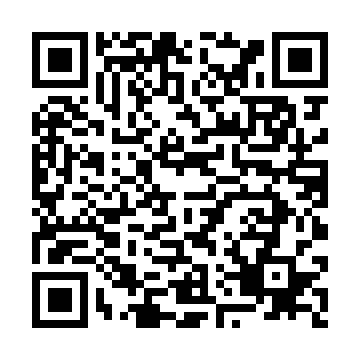 感應卡遺失得補發, 須繳工本費200元,洽書坊辦理。＜完成申請後請加入TTLC停車場LINE群組＞------------------------------------撕開下聯至真理書坊申辦------------------------------資格：本堂受洗或完成轉會且穩定在本堂崇拜及小組聚會者，每會友限申請一張停車証。填表(申請者填雙線區，資格不符者，總務保留退費權利) 請書坊人員刷條碼收費並登錄車証資料信封編號：   20230209製           申請日期：   年   月    日(有效期到,年底續辦)我願接受主日沒車位停放之情況，並同意到附近車場自行付費停車我願遵守停車場規定，不作私人用途停放姓名：ˍˍˍˍˍˍˍˍ   手機：ˍˍˍˍˍˍˍˍ牧區：ˍˍˍˍˍˍˍˍ   小組：ˍˍˍˍˍˍˍˍ小組聚會時間：星期ˍˍˍ 小組長認可申請者穩定崇拜及聚會,小組長簽名：ˍˍˍˍˍˍˍ區牧簽名：ˍˍˍˍˍˍˍ(親簽或電子簽名)                       車號1:(兩輛車交換開者請填)     車號2: